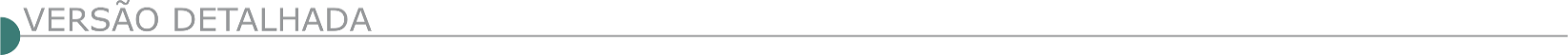 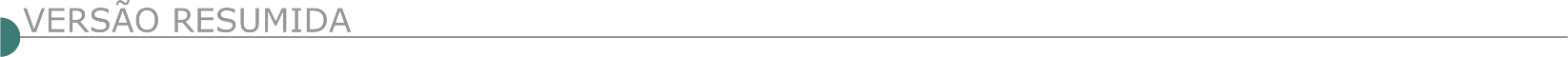 ESTADO DE MINAS GERAISCORPO DE BOMBEIROS MILITAR DE MINAS GERAIS - PREGÃO ELETRÔNICO Nº 1401269 0000039/2022.O Ordenador de Despesas do CSM torna público que estará recebendo propostas para prestação de serviços comuns de engenharia em benefício de Unidades e Frações do Corpo de Bombeiros Militar de Minas Gerais (CBMMG) com fornecimento de materiais, conforme especificações detalhadas no Anexo I, do Edital. A Sessão Pública deste pregão eletrônico ocorrerá às 09h00min do dia 22/08/2022, no Portal de Compras do Estado A íntegra do edital e outras informações poderão ser obtidas na Seção de Licitação do CSM, à Rua Vinte e Seis, nº 12, Bairro Tropical, Contagem/MG, através dos telefones (31) 3198-5718 ou (31) 3198-5719, pelo e-mail csm.licitacao@bombeiros.mg.gov.br e no site: www.compras.mg,gov.br. PREFEITURA MUNICIPAL DE CAMPO BELO AVISO DE LICITAÇÃO CONCORRÊNCIA PÚBLICA Nº 9/2022O município de Campo Belo/MG, através da Comissão Permanente de Licitação, torna público para conhecimento dos interessados que se encontra aberta Licitação, na modalidade Concorrência Pública nº 9/2022, para contratação de empresa especializada para execução de serviços de construção civil contemplados na tabela: SINAPI (Sistema Nacional de Pesquisa de Custos e Índices da Construção Civil), objetivando a execução de serviços de Recuperação, Manutenção, Reforma e Ampliação para atendimento das demandas da Secretaria Municipal de Infraestrutura e Meio Ambiente e demais Secretarias Municipais, exceto a Secretaria Municipal de Saúde. O objeto também abrange os serviços demandados por unidades e setores específicos como: Patrimônio Histórico, Tiro de Guerra, Imóveis Locados pelo Município, Praças, Parques e Jardins, Vias Urbanas, Estradas Vicinais, Aeroporto e Aterro Sanitário, através do Sistema Registro de Preços. Os envelopes deverão ser entregues no dia 13/09/2022 até às 13:00 horas na sala de reuniões da Comissão Permanente de Licitação da Prefeitura Municipal. O Edital completo estará disponível no site: www.campobelo.atende.net e no Setor de Licitações da Prefeitura na Rua Tiradentes, n.º 491, Centro, Campo Belo/MG; Tel.: (35) 3831-7914.PREFEITURA MUNICIPAL DE DIVINÓPOLIS - CONCORRÊNCIA PÚBLICA Nº 23/2022 PROCESSO LICITATÓRIO Nº 255/2022Prefeitura Municipal de Divinópolis - Avisos abertura de Licitação. Processo Licitatório nº. 255/2022, Concorrência Pública Nº. 023/2022, tipo menor valor, cujo objeto é a contratação de empresa para execução das obras de drenagem e calçamento de vias em alvenaria poliédrica no Bairro Itacolomi no Município de Divinópolis/MG. A abertura dos envelopes dar-se-á no dia 12 de setembro de 2022 às 09h00min, na sala de licitações desta Prefeitura. O edital em seu inteiro teor estará à disposição dos interessados no site: www.divinopolis.mg.gov.br. Informações e esclarecimentos poderão ser obtidos pelos telefones (37) 3229-8127 / 3229-8128.CONCORRÊNCIA PÚBLICA Nº 25/2022 Prefeitura Municipal de Divinópolis - Avisos abertura de Licitação. Processo Licitatório nº. 264/2022, Concorrência Pública Nº 25/2022, tipo menor valor, cujo objeto é a contratação de empresa especializada com fornecimento de materiais, equipamentos e mão de obra qualificada para a execução das obras de pavimentação de vias: Av. Paraná, Rua Francisco Teodoro Silva, Rua Ibirité e a rotatória da Av. Sete de Setembro no Município de Divinópolis/MG. A abertura dos envelopes dar-se-á no dia 13 de setembro de 2022 às 09h00min, na sala de licitações desta Prefeitura. O edital em seu inteiro teor estará à disposição dos interessados no site: www.divinopolis.mg.gov.br. Informações e esclarecimentos poderão ser obtidos pelos telefones (37) 3229-8127 / 3229-8128.CONCORRÊNCIA PÚBLICA Nº 24/2022 Prefeitura Municipal de Divinópolis - Avisos abertura de Licitação. Processo Licitatório nº 263/2022, Concorrência Pública Nº 24/2022, tipo menor valor, cujo objeto é a Contratação de empresa para execução das obras de pavimentação poliédrica em diversos bairros no Município de Divinópolis/MG. A abertura dos envelopes dar-se-á no dia 14 de setembro de 2022 às 09h00min, na sala de licitações desta Prefeitura. O edital em seu inteiro teor estará à disposição dos interessados no site: www.divinopolis.mg.gov.br. Informações e esclarecimentos poderão ser obtidos pelos telefones (37) 3229-8127 / 3229-8128.JOÃO MONLEVADE PREFEITURA MUNICIPAL - NOVA DATA DE LICITAÇÃO CONCORRÊNCIA Nº 13/2022O Município de João Monlevade torna pública a Retificação nº 01 do Edital de licitação referente à Concorrência nº 13/2022. Objeto: Contratação de empresa para execução de reforma do Numear no Parque do Areão, com fornecimento de equipamentos, mão-de-obra, materiais e serviços técnicos necessários à execução do objeto, em conformidade com planilha de custos, cronograma, memorial descritivo e anexo do edital. Nova Data de abertura: 14/09/2022 às 09:00h. Edital e Retificação nº 01 disponíveis no site do município www.pmjm.mg.gov.br. Mais informações: (31) 3859-2525.MARIANA PREFEITURA MUNICIPAL TOMADA DE PREÇO N° 001/2022.Objeto: Contratação de empresa para construção da unidade de saúde padrão 3 UBS Arena, no Município de Mariana. Abertura: 29/08/2022às 09:00min. Edital e Informações, Praça JK S/Nº, Centro de 08:00 às 17:00horas. Site: www.pmmariana.com.br, e-mail: licitacaoprefeiturademariana@gmail.com. Tel.: (31)35579055. NOVORIZONTE CÂMARA MUNICIPAL TP Nº 001/2022A Câmara Municipal de Novorizonte/MG, torna público, que fará realizar licitação na modalidade Tomada de Preços nº 001/2022. Objeto Contratação de empresa especializada em construção civil para o fornecimento de mão-de-obra, materiais e equipamentos necessários à execução, em regime de empreitada por preço global, da obra de ampliação e adequação do prédio da sede administrativa desta Câmara Municipal de Novorizonte - Minas Gerais. Entrega dos envelopes: Até às 09:30 horas do dia 25 de agosto de 2022. Aos interessados, informações, bem como Edital completo, estarão à disposição na Câmara Municipal de Novorizonte/MG, situada na Rua José de Almeida, 904 - Centro - CEP: 39568-000 - Novorizonte/MG, no e-mail: camaranovorizonte@yahoo.com.br, ou através do telefone nº (38) 3843- 8195.PARÁ DE MINAS PREFEITURA MUNICIPAL - MODALIDADE CONCORRÊNCIA Nº 013/2022 – PRC Nº 0373/22.Objeto: Contratação de empresa para construção de praça no bairro Eldorado. Tipo: menor preço. Abertura: 14/09/22 às 14:00 horas. O edital poderá ser obtido na íntegra na Diretoria de Compras e Contratos ou através do site https://transparencia.betha.cloud/#/AQhSgAbWDwORjcxY45lYVg==/consulta/18901. PREFEITURA MUNICIPAL DE RIBEIRÃO DAS NEVES AVISO DE LICITAÇÃO CONCORRENCIA Nº 065/2022O Município de Ribeirão das Neves torna público que encontra-se disponível no site www.ribeiraodasneves.mg.gov.br o edital do CONCORRENCIA 065/2022, cujo objeto consiste em Contratação de Empresa Especializada para prestação de serviços de ampliação da escola municipal Shirley Regina Malta Chagas, no bairro conjunto nova Pampulha. A data de realização da sessão será no dia 12/09/2022 as 09:00.PREFEITURA MUNICIPAL DE TIMÓTEO/MG - PREGÃO ELETRÔNICO Nº 58/2022Objeto: Pregão Eletrônico - Registro de Preços para aquisição de materiais de sinalização e demarcação viária, a serem utilizados nas atividades desenvolvidos pela Subsecretaria de Mobilidade Urbana da Secretaria Municipal de Obras, Serviços Urbanos, Mobilidade e Habitação
Edital a partir de: 10/08/2022 das 08:00 às 11:00 Hs e das 12:00 às 17:59 Hs
Endereço: Avenida Acesita, Nº 3230 - São José - Timóteo (MG)
Telefone: (0xx31) 38474701 - Entrega da Proposta:  a partir de 10/08/2022 às 08:00Hs
Abertura da Proposta:  em 23/08/2022 às 13:00Hs, no endereço: www.compras.gov.br. TRÊS PONTAS PREFEITURA MUNICIPAL – CONCORRÊNCIA N.º 023/2022 – PROCESSO N.º 228/2022A Prefeitura Municipal de Três Pontas - MG, através de sua Comissão Permanente de Licitação, comunica que será aberta a licitação na modalidade CONCORRÊNCIA, do tipo MENOR PREÇO, sob o regime de empreitada por preço GLOBAL, referente a contratação de empresa especializada objetivando a reforma da quadra poliesportiva localizada no Bairro Santana, com fornecimento de material, mão de obra e tudo que se fizer necessário para a perfeita execução da obra, sendo o encerramento no dia 12 de setembro de 2022, às 09 horas, na sala da Divisão de Licitações e Contratos. CONCORRÊNCIA N.º 024/2022 – PROCESSO N.º 229/2022 A Prefeitura Municipal de Três Pontas - MG, através de sua Comissão Permanente de Licitação, comunica que será aberta a licitação na modalidade CONCORRÊNCIA, do tipo MENOR PREÇO, sob o regime de empreitada por preço GLOBAL, referente a contratação de empresa especializada objetivando a reforma da Praça da Igreja localizada no Quilombo Nossa Senhora do Rosário, compreendendo os serviços de iluminação e paisagismo, com fornecimento de material, mão de obra e tudo que se fizer necessário para a perfeita execução da obra, sendo o encerramento no dia 12 de setembro de 2022, às 14 horas, na sala da Divisão de Licitações e Contratos. PREFEITURA MUNICIPAL DE UBERABA AVISO DE LICITAÇÃO CONCORRÊNCIA N° 09/2022Objeto: Contratação de empresa de engenharia para prestação de serviços de para execução de obra de implantação da 2ª (segunda) etapa da Zona de Processamento de Exportação de Uberaba - ZPE, em atendimento à SESURB. Data entrega documentos de habilitação e Propostas de Preços: Até 14horas do dia 14/09/2022. Abertura dos envelopes: Às 14h10min do mesmo dia. Local de Realização, Retirada de Edital, Entrega de Envelopes de Habilitação e Propostas de Preços: Av. Dom Luiz Maria de Santana, nº 141, bairro Santa Marta nesta cidade - Departamento Central de Aquisições e Suprimentos da Secretaria de Administração. Valor estimado: R$ 6.316.037,84. Disponibilização do edital a partir do dia 12/08/2022 através do link http://www.uberaba.mg.gov.br/portal/conteudo,29557 e/ou do e-mail comissaolicitacaopmu@gmail.com. Demais informações podem ser obtidas pelo telefone (34) 3318-0938.VARGINHA PREFEITURA MUNICIPAL AVISO - EDITAL DE LICITAÇÃO Nº 238/2022 CONCORRÊNCIA Nº 004/2022O Município de Varginha (M.G.), pessoa jurídica de direito público interno, inscrito no C.N.P.J./MF sob o nº 18.240.119/0001-05, com sede na Rua Júlio Paulo Marcellini, nº 50 – Vila Paiva, neste ato representado por seu Prefeito Municipal, Sr. Vérdi Lúcio Melo, torna público a abertura de procedimento licitatório na modalidade Concorrência – do tipo Menor Preço, no regime de empreitada por preço global, em conformidade com a Lei Federal nº 8.666/93 e suas alterações, para contratação de serviços na área de engenharia incluindo fornecimento de mão de obra, materiais e disponibilização de equipamentos necessários para execução das obras de construção do CEMEI Bouganville mediante as condições estabelecidas em Edital. Data de Protocolo: até 09/ 09 / 2022 às 13h30. Data Abertura: 09 / 09 / 2022 às 14h00. Informações / Edital: Deptº. de Suprimentos - Fone (0**35) 3690-1812. Aquisição do Edital: Mediante acesso ao site www.varginha.mg.gov.br na aba Editais de Licitação. ESTADO DA BAHIASECRETARIA DE DESENVOLVIMENTO URBANO COMPANHIA DE DESENVOLVIMENTO URBANO DO ESTADO DA BAHIA – CONDER - COMPANHIA DE DESENVOLVIMENTO URBANO DO ESTADO DA BAHIA - CONDER AVISO - LICITAÇÃO PRESENCIAL Nº 104/22 CONDER Abertura: 01/09/2022, às 09h:30m. Objeto: CONTRATAÇÃO DE EMPRESA ESPECIALIZADA PARA EXECUÇÃO DE CONTENÇÕES DE ENCOSTAS LOCALIZADAS NO ALTO DA MATINHA E ALTO DA RODAGEM, MUNICÍPIO DE CACHOEIRA - BAHIA. O Edital e seus anexos estarão à disposição dos interessados no site da CONDER (http://www.conder.ba.gov.br) no campo licitações, a partir do dia 11/08/2022. SECRETARIA DE INFRAESTRUTURA - CONCORRÊNCIAS Nº 245/2022Tipo: Menor Preço. Abertura: 09/09/2022 às 15h30min. Objeto: Pavimentação do acesso ao Povoado de Cafezal (Barra do Choça) - BR 415, com extensão de 4.116,42 m. Família: 07.19. CONCORRÊNCIA Nº 246/2022Tipo: Menor Preço. Abertura: 19/09/2022 às 15h30min. Objeto: Pavimentação e restauração da Rodovia BA.539 - BA.026 - São Miguel das Matas - Laje, extensão 24,60 km. Família: 07.19. Local: Comissão Permanente de Licitação - CPL - SEINFRA, Av. Luiz Viana Filho, nº 440 - 4ª Avenida - Centro Administrativo da Bahia - Prédio Anexo - 1º andar - Ala B, Salvador-Ba. Os interessados poderão obter informações no endereço supracitado, de segunda a sexta-feira, das 8h30min às 12h e das 13h30min às 17h30min. maiores esclarecimentos no telefone (71)3115-2174, no site: www.infraestrutura.ba.gov.br e e-mail: cpl@infra.ba.gov.br. SECRETARIA DE INFRAESTRUTURA HÍDRICA E SANEAMENTO COMPANHIA DE ENGENHARIA HÍDRICA E DE SANEAMENTO DA BAHIA – CERB - LICITAÇÃO Nº 2022 030 - SEI: 039.0798.2022.0002941-71SECRETARIA DE INFRAESTRUTURA HÍDRICA E SANEAMENTO - SIHS COMPANHIA DE ENGENHARIA HÍDRICA E DE SANEAMENTO DA BAHIA - CERB Tipo: Menor Preço Global. Modo de disputa: Fechada. Objeto: Contratação de Empresa especializada para Execução da Obra do Sistema Integrado de Abastecimento de Água das localidades de Mandacaru, Bodogó I, Bodogó II, Bodogó III, Alagadiço das Panelas, Bezerra, Limpos, Raposa, Peixe, Lagoa dos Camaradas, Sanharol, Morrinhos, Várzea das Queimadas, Várzea do Poço, Marrecas, Algodões e Assentamento Nelson Mandela, no município de Ponto Novo, Estado da Bahia. Esta licitação obedecerá, integralmente, as disposições da Lei Federal nº 13.303/16 e Legislações pertinentes. Abertura: 31.08.2022 às 14h30. Os interessados poderão obter informações e/ou o edital e seus anexos após sua disponibilização, no endereço: 3ª Av. nº 300, sala de Reunião de Licitação, CAB, Salvador-BA, de segunda a sexta-feira, das 08h30min às 11h30min e das 14h00min às 17h00min ou pelo endereço eletrônico: www.comprasnet.ba.gov.br e/ou www.licitacoescerb.ba.gov.br, cpl@cerb.ba.gov.br, e maiores esclarecimentos através do telefone: (71) 3115-8155. Comunicamos aos senhores licitantes, que a Comissão obedecerá aos procedimentos, abrindo os envelopes em teleconferência e será facultada a sessão presencial, podendo os interessados participarem via teleconferência ou presencialmente. O link será disponibilizado no site da CERB (licitacoescerb.ba.gov.br), e posteriormente será disponibilizado o conteúdo das mesmas por via eletrônica através do SEI (www.portalseibahia.saeb.ba.gov.br). PREFEITURA MUNICIPAL DE MACAÚBAS AVISO DE LICITAÇÃO CONCORRÊNCIA Nº 6/2022A Prefeitura Municipal de Macaúbas/BA, torna pública a abertura de processo de licitação, modalidade Concorrência n°. 006/2022, tipo menor preço, regime de empreitada por preço global, tendo por objeto: construção de Escola de 06 (seis) salas, no Distrito de Canatiba, com recurso estimado de R$ 2.685.800,03 ( dois milhões, seiscentos e oitenta e cinco mil, oitocentos reais e três centavos), que será custeado por recursos oriundos dos precatórios do FUNDEF. Conforme as especificações detalhadas no instrumento convocatório e anexos. Sessão inicial 09/09/2022, às 09:30h. Edital disponível https://pmmacaubas.transparenicaoficial.com.br/diariooficial_2021/index.php?pagina=editais, http://macaubas.ba.gov.dr/licitacoes/ ou nesta Prefeitura. Informações (77) 98105-8098 ou e-mail: licitacao@macaubas.ba.gov.br. ESTADO DO ESPÍRITO SANTOSECRETARIA DE ESTADO DE MOBILIDADE E INFRAESTRUTURA - SEMOBI - DEPARTAMENTO DE EDIFICAÇÕES E DE RODOVIAS DO ESTADO DO ESPÍRITO SANTO –DER-ES – AVISO DE LICITAÇÃO MODALIDADE: CONCORRÊNCIA PÚBLICA Nº 025/2022Órgão: Departamento de Edificações e de Rodovias do Espírito Santo - DER-ES Processo nº: E-DOC Nº 2022-MFVW0 IDCidadES/TCE-ES: 2022.500E0100014.01.0066 Objeto: Contratação de empresa ou consórcio especializado na execução de obras de implantação/ pavimentação da Rodovia ES 137, trecho Patrimônio da Penha - Santo Antônio do XV, com extensão de 13,80km, no município de Nova Venécia, na área de abrangência da Superintendência Executiva Regional IV (SR-IV) do Departamento de Edificações e de Rodovias do Espírito Santo - DER-ES. Valor Estimado: R$ 86.056.403,02. Abertura da sessão pública: 13/10/2022 às 10:00h Local de realização da sessão pública: No auditório do DER-ES, localizado na Av. Marechal Mascarenhas de Moraes, nº 1.501 (Ilha de Santa Maria), na cidade de Vitória. O Edital estará disponível no site do der.es.gov.br. Contato: (27) 3636-4458 / licitacoes@der.es.gov.br.AVISO DE LICITAÇÃO RDC ELETRÔNICO N.º 021/2022 Entidade: Departamento de Edificações e de Rodovias do Espírito Santo - DER-ES Processo nº: 2022-NR9VL Objeto: Contratação de empresa ou consórcio especializado para a Elaboração dos Projetos Básico e Executivo de Engenharia e a Execução das Obras de Pavimentação de Segmento Rodoviário, trecho Entr. Rodovia ES-261 (Alto Caldeirão) - Entr. Rodovia ES-452 (Várzea Alegre), com extensão de 8,01 km, no município de Santa Teresa, na área de abrangência da Superintendência Executiva Regional I (SR-I) do DER-ES. Valor estimado: R$ 52.101.847,79. Início do acolhimento das propostas: 15/08/2022, às 8h00min. Limite para acolhimento das propostas: 05/09/2022, às 13h59min. Abertura das propostas: 05/09/2022, às 14h00min. Abertura da sessão e início da disputa: 05/09/2022, às 15h00min. Local de realização da sessão pública eletrônica: www.licitacoes-e.com.br. O edital estará disponível, no endereço www.der.es.gov.br/licitacoes-2, a partir de 15/08/2022. Contato: licitacoesrdc-der@der.es.gov.br; 27-3636- 2049.AVISOS DE LICITAÇÃO CONCORRÊNCIA Nº 9/2022 O Município de Corumbá/MS torna público, através da Gerência Executiva de Licitações de Obras – GELIC, que fará realizar a abertura da licitação abaixo relacionada, com os licitantes nos termos da Lei 8.666/93 e alterações. Concorrência N.º 09/2022 – Processo N.º 10.433/2022. Objeto: Contratação de Empresa de Engenharia Para Execução de Obras/Serviços de Implantação de Infraestrutura Urbana Com Ciclovia, Urbanização, Sinalização e Restauração Funcional de Pavimentos Urbanos No Acesso de Corumbá (Avenida Gaturama e Rua Albuquerque) No Município de Corumbá/MS. Data da Abertura: 09 de setembro de 2022, às 09h00min. O edital encontra-se à disposição dos interessados na Prefeitura Municipal de Corumbá/MS, sala de licitação, 1º andar – GELIC – Corumbá-MS – Telefone: (67) 3234-3544, pelo e-mail: licitacoescorumbams@gmail.com e Portal da Transparência no endereço (http://swb.corumba.ms.gov.br:8079/transparencia/). ESTADO DO MATO GROSSOPREFEITURA MUNICIPAL DE CAMPO VERDE AVISO DE LICITAÇÃO CONCORRENCIA Nº 5/2022A Prefeitura Municipal de Campo Verde, através da Comissão Permanente de Licitação, torna público A CONTRATAÇÃO DE EMPRESA ESPECIALIZADA PARA EXECUÇÃO DE OBRA DE DEMOLIÇÃO E RECONSTRUÇÃO DA ESCOLA ESTADUAL WALDEMON COELHO na modalidade CONCORRENCIA Nº 005/2022, a ser realizada no dia 25 de agosto de 2022, às 08 H (oito horas), na sede da Prefeitura Municipal de Campo Verde. Retirada do edital www.campoverde.mt.gov.br ou solicitação para o e-mail compras@campoverde.mt.gov.br; gerencia.compras@campoverde.mt.gov.br. Contato: telefone (66) 3419.2067 Em conformidade com a legislação vigente.AVISO DE LICITAÇÃO CONCORRENCIA Nº 6/2022 A Prefeitura Municipal de Campo Verde, através da Comissão Permanente de Licitação, torna público A CONTRATAÇÃO DE EMPRESA ESPECIALIZADA PARA EXECUÇÃO DE OBRA DE DEMOLIÇÃO E RECONSTRUÇÃO DA ESCOLA ESTADUAL JUPIARA na modalidade CONCORRENCIA Nº 006/2022, a ser realizada no dia 25 de agosto de 2022, às 14 H (catorze horas), na sede da Prefeitura Municipal de Campo Verde. Retirada do edital www.campoverde.mt.gov.br ou solicitação para o e-mail compras@campoverde.mt.gov.br; gerencia.compras@campoverde.mt.gov.br. Contato: telefone (66) 3419.2067 Em conformidade com a legislação vigente.ESTADO DO PARANÁSECRETARIA DE ESTADO DE INFRAESTRUTURA E LOGÍSTICA   DEPARTAMENTO DE ESTRADAS DE RODAGEM   DIRETORIA ADMINISTRATIVO-FINANCEIRA - CONCORRÊNCIA PÚBLICA Nº 026/2022 DER/DOPAvenida Iguaçu, 420 - 3º andar - Rebouças - Curitiba/PR - CEP 80230-020 – (41) 3304-8000 www.der.pr.gov.br - AVISO Nº 110/2022 – DER SEDE CONCORRÊNCIA PÚBLICA Nº 026/2022 DER/DOP GMS 107/2022 (CP)  ABERTURA DE LICITAÇÃO   OBJETO: Execução de serviços de conservação e manutenção, sob responsabilidade da Diretoria de Operações (DOP), visando reparar ou sanar defeitos no pavimento, totalizando 1.049,17 km de rodovias da Superintendência Regional Campos Gerais, sendo: 299,18 km para o “Lote C”, 373,26 km para o “Lote D” e 376,73 km para o “Lote E", de acordo com o estabelecido neste Edital e demais documentos da licitação.  DATA DO RECEBIMENTO DOS ENVELOPES:  Até o dia 08/09/2022 – No Protocolo Geral do DER/PR no período compreendido das 08:30 as 12:00 e das 13:00 as 17:00 horas, ou diretamente na sessão de abertura para a comissão de licitação na data e horário a seguir:  DATA DA ABERTURA: 09 de setembro de 2022 - 14:00 horas.  Nº DO PROCESSO:  1 - 19.091.031-8 – LOTE C 2 - 19.164.971-0 – LOTE D 3 - 19.165.255-0 – LOTE E  VALOR MÁXIMO: R$ 147.897.501,53 1: R$ 37.971.729,27 – LOTE C 2: R$ 69.332.572,24 – LOTE D 3: R$ 40.593.200,02 – LOTE E  AUTORIZAÇÃO:  a) Para a licitação: Rui Cezar de Quadros Assad – Diretor de Operações do DER/PR, em 28/06/2022 - Lote C e em 01/07/2022 – Lotes D e E. b) Para realização de despesas: Alexandre Castro Fernandes – Diretor Geral do DER, em 05/08/2022 - Lotes C e D e em 08/08/2022 - Lote E.  INFORMAÇÕES SOBRE A LICITAÇÃO: página eletrônica http://www.administracao.pr.gov.br/Compras, link Licitações do Poder Executivo, consulta licitações, órgão DER, n° GMS: 107/2022-CP, ou na Coordenadoria de Licitações, localizada na Avenida Iguaçu, n.º 420, andar térreo, Curitiba/PR, fone 41 – 3304-8243.ESTADO DO PIAUÍGOVERNO DO ESTADO DO PIAUÍ SECRETARIA DA EDUCAÇÃO E CULTURA AVISO DE LICITAÇÃO RDC Nº 134/2022 O Estado do Piauí, através da Secretaria de Estado da Educação - SEDUC/PI dá ciência a todos os interessados que realizará o RDC n. 134/2022, Processo Administrativo n. 00011.032533/2021-64 do tipo maior desconto por item, regida pela Lei Federal nº 12.462/2011, Decreto Federal nº 7.581/2011, Medida Provisória nº 961/2020, Lei Complementar n° 123/2006, Lei 8.666/93 e Decreto Estadual n° 16.212/2015. Objeto: Reforma e ampliação da U E Job de Macedo Brito, no Município de Cocal de Telha - PI. Fonte de Recursos 100/FUNDEF. Valor Estimado: R$ 1.076.310,57. Datas e Horários (Brasília/DF): Abertura de Propostas (02/09/2022, 09h30min); Edital: www.comprasgovernamentais.gov.br - (UASG: 925478), www.tce.pi.gov.br e www.seduc.pi.gov.br/licitacoes. Informações: Telefone:(86)3216-3239, cplseducpi@gmail.com. ESTADO DO RIO DE JANEIROSECRETARIA DE ESTADO DAS CIDADES - A COMISSÃO PERMANENTE DE LICITAÇÃO, DA SECRETARIA DE ESTADO DAS CIDADES - CONCORRÊNCIA Nº CO 43/2022.TIPO: Menor Preço e regime de empreitada por Preço Unitário. DATA: 12 de setembro de 2022, às 11 horas. OBJETO: Contratação de empresa especializada para execução de obra drenagem pluvial e pavimentação asfáltica, com elaboração de projeto executivo em diversos logradouros do Bairro São Francisco de Paula 2 - Nova Iguaçu/RJ. VALOR TOTAL ESTIMADO: R$ 45.247.165,07 (quarenta e cinco milhões, duzentos e quarenta e sete mil cento e sessenta e cinco reais e sete centavos). PROCESSO Nº SEI-330018/000530/2022. O Edital e seus anexos encontram-se disponíveis nos endereços eletrônicos www.cidades.rj.gov.br e www.compras.rj.gov.br e www.sei.fazenda.rj.gov.br. NITERÓI/RJ - AVISO CONCORRÊNCIA PÚBLICA Nº 20/2022 PROC. 510000167/2021OBJETO: Contratação de empresa para construção de ponte com passarela, para ligação entre os bairros, Santa Bárbara e Matapaca, no município de Niterói/RJ. DATA, HORA E LOCAL: Dia 12/09/2022, às 11:00 (onze) horas, na sede da Prefeitura, situada a Rua Visconde de Sepetiba nº 987 - 11º andar - Centro - Niterói - RJ. PRAZO: 05 (cinco) meses. CONDIÇÕES DE PARTICIPAÇÃO: Somente poderão participar da presente LICITAÇÃO, os interessados que atenderem às disposições do EDITAL e suas condições específicas até o terceiro dia anterior ao recebimento da proposta. VALOR: O valor máximo estimado de R$4.254.438,89 (quatro milhões duzentos e cinquenta e quatro mil quatrocentos e trinta e oito reais e oitenta e nove centavos). EDITAL E INFORMAÇÕES: Edital completo poderá ser retirado no seguinte endereço eletrônico (www.emusa.niteroi.rj.gov.br), mediante a entrega de 02 (duas) resmas de papel A4, no endereço supracitado. Maiores esclarecimentos sobre a obra poderão ser prestados pelo Presidente da CPL. EMPRESA MUNICIPAL DE MORADIA, URBANIZAÇÃO E SANEAMENTO - EMUSA - CONCORRÊNCIA PÚBLICA Nº 21/2022 Proc. 510002045/2022OBJETO: Contratação de empresa para a execução de obras de construção de cortinas atirantadas com estaca de raíz - solos grampeados - pavimentação de calçadas inferior e pisos horizontalizados superiores - colocação de guarda corpo - corpo de proteção em todo trecho vulnerável - Aparelhos de drenagem inferior e superior - revitalização de escada de acessos - acabamentos generalizados afins, na Estrada Francisco da Cruz Nunes, nº 745 - vertente situada em frente à casa nº 1421 - no Largo da Batalha, no Município de Niterói/RJ. DATA, HORA E LOCAL: Dia 12/09/2022, às 15:00 (quinze) horas, na sede da Prefeitura, situada a Rua Visconde de Sepetiba nº 987 - 11º andar - Centro - Niterói - RJ. PRAZO: 06 (seis) meses. CONDIÇÕES DE PARTICIPAÇÃO: Somente poderão participar da presente LICITAÇÃO, os interessados que atenderem às disposições do EDITAL e suas condições específicas até o terceiro dia anterior ao recebimento da proposta. VALOR: O valor máximo estimado de R$11.032.864,03 (onze milhões trinta e dois mil oitocentos e sessenta e quatro reais e três centavos). EDITAL E INFORMAÇÕES: Edital completo poderá ser retirado no seguinte endereço eletrônico (www.emusa.niteroi.rj.gov.br), mediante a entrega de 02 (duas) resmas de papel A4, no endereço supracitado. Maiores esclarecimentos sobre a obra poderão ser prestados pelo Presidente da CPL. Niterói, 09 de agosto de 2022. Presidente da CPL. Id: 2415036 EMPRESA MUNICIPAL DE MORADIA, URBANIZAÇÃO E SANEAMENTO – EMUSA.PREFEITURA MUNICIPAL DE SÃO GONÇALO AVISO DE LICITAÇÃO CONCORRÊNCIA PÚBLICA Nº 13/2022Tipo: Menor Preço Global - Sob Regime de Execução a Empreitada Por Preço Unitário. Objeto: Contratação de empresa especializada para execução de serviços de melhorias da infraestrutura incluindo drenagem, urbanização e recuperação de pavimento e nova pavimentação em ruas do bairro Boaçu no Município de São Gonçalo. Fica marcado para o dia 12/09/2022, às 10:30h o certame licitatório da Concorrência Pública em epígrafe. O Edital poderá ser retirado no site da Prefeitura Municipal de São Gonçalo no sítio eletrônico: https://www.saogoncalo.rj.gov.br/, ou, na sede da Prefeitura, na Secretaria de Compras e Suprimentos. Maiores informações poderão ser obtidas na Secretaria Municipal de Compras e Suprimentos, situada à Rua Feliciano Sodré nº 100, 2º andar, Centro, São Gonçalo/RJ, das 09:00 às 17:00 horas ou pelo telefone nº (0xx21) 2199-6382.ESTADO DE RORAIMADNIT - SUPERINTENDÊNCIA REGIONAL EM RORAIMA - VISO DE LICITAÇÃO PREGÃO ELETRÔNICO Nº 302/2022 - UASG 390070 Nº PROCESSO: 50009000083202249.Objeto: Contratação de empresa para execução de Serviços de Manutenção (Conservação/Recuperação) rodoviária referentes ao Plano Anual de Trabalho e Orçamento – P.A.T.O., Rodovia: BR-174/RR, trecho: Div. AM/RR (Rio Alalaú) km 0,00 – Fronteira Brasil/Venezuela (Marco BV-8) km 713,60; subtrecho: Caracaraí - Entr. BR-401 (Boa Vista, km 0,00) e Entr. BR-174 - Sul (km 493,60) - Entr. BR174 - Norte (contorno oeste Boa Vista, km 522,00); segmento: km 367,10 - km 493,60 e km 0,00 - km 28,70. Total de Itens Licitados: 1. Edital: 10/08/2022 das 08h00 às 12h00 e das 14h00 às 17h59. Endereço: Avenida Ville Roy, 3611, Canarinho, Boa Vista, - Boa Vista/RR ou https://www.gov.br/compras/edital/390070-5-00302-2022. Entrega das Propostas: a partir de 10/08/2022 às 08h00 no site www.gov.br/compras. Abertura das Propostas: 22/08/2022 às 10h00 no site www.gov.br/compras. AVISO DE LICITAÇÃO PREGÃO ELETRÔNICO Nº 301/2022 - UASG 390070 Nº PROCESSO: 50009000070202270. Objeto: Contratação de empresa para execução de Serviços de Manutenção (Conservação/Recuperação) rodoviária referentes ao Plano Anual de Trabalho e Orçamento – P.A.T.O., rodovia: BR-174/RR, trecho: Divisa AM/RR (rio Alalaú, km 0,00) - fronteira Brasil/Venezuela (Marco BV-8) km 714,50; subtrecho: Entr. BR-401 (Boa Vista) - Entr RR-400 (p/ Pedra Pintada); segmento: km 510,20 ao km 627,60; extensão: 117,40 km em Pista Simples.. Total de Itens Licitados: 1. Edital: 10/08/2022 das 08h00 às 12h00 e das 14h00 às 17h59. Endereço: Avenida Ville Roy, 3611, Canarinho, Boa Vista, - Boa Vista/RR ou https://www.gov.br/compras/edital/390070-5- 00301-2022. Entrega das Propostas: a partir de 10/08/2022 às 08h00 no site www.gov.br/compras. Abertura das Propostas: 22/08/2022 às 15h00 no site www.gov.br/compras. ESTADO DE SANTA CATARINAPREFEITURA MUNICIPAL DE FLORIANÓPOLIS SECRETARIA MUNICIPAL DE OBRAS AVISO DE LICITAÇÃO CONCORRÊNCIA Nº 460/SMA/SUPLC/2022A Secretaria Municipal da Administração torna público, para o conhecimento dos interessados, que em ato público será realizada licitação, na modalidade Concorrência, tipo menor preço, tendo como objeto a contratação de empresa especializada para execução da revitalização Praça Governador José Boabaid - Coqueiros - Florianópolis/SC. O limite para a entrega dos envelopes será até às 13h20min do dia 09/09/2022. A reunião de abertura dos envelopes será no mesmo dia, às 13h30min, na Secretaria Municipal de Administração, Diretoria do Sistema de Licitações e Contratos, na Rua Conselheiro Mafra, nº 656, Ed. Aldo Beck, 3º andar, sala 301, Centro, Florianópolis/SC. O Edital poderá ser acessado pelo site www.pmf.sc.gov.br.CONCORRÊNCIA Nº 448/SMA/SUPLC/2022 A Secretaria Municipal da Administração torna público, para o conhecimento dos interessados, que em ato público será realizada licitação, na modalidade Concorrência, tipo menor preço, tendo como objeto a contratação de empresa especializada para execução da urbanização da praça e construção do complexo Skate Park - Abraão - Florianópolis/SC. O limite para a entrega dos envelopes será até às 14h50min do dia 09/09/2022. A reunião de abertura dos envelopes será no mesmo dia, às 15h, na Secretaria Municipal de Administração, Diretoria do Sistema de Licitações e Contratos, na Rua Conselheiro Mafra, nº 656, Ed. Aldo Beck, 3º andar, sala 301, Centro, Florianópolis/SC. O Edital poderá ser acessado pelo site www.pmf.sc.gov.br.CONCORRÊNCIA Nº 456/SMA/SUPLC/2022 A Secretaria Municipal da Administração torna público, para o conhecimento dos interessados, que em ato público será realizada licitação, na modalidade Concorrência, tipo menor preço, tendo como objeto a contratação de empresa especializada para execução da revitalização do Parque de Coqueiros - Florianópolis/SC. O limite para a entrega dos envelopes será até às 16h20min do dia 09/09/2022. A reunião de abertura dos envelopes será no mesmo dia, às 16h30min, na Secretaria Municipal de Administração, Diretoria do Sistema de Licitações e Contratos, na Rua Conselheiro Mafra, nº 656, Ed. Aldo Beck, 3º andar, sala 301, Centro, Florianópolis/SC. O Edital poderá ser acessado pelo site www.pmf.sc.gov.br. ESTADO DE SÃO PAULOGOVERNO DO ESTADO DE SÃO PAULO SECRETARIA DE LOGÍSTICA E TRANSPORTE DEPARTAMENTO HIDROVIÁRIO AVISO DE LICITAÇÃO CONCORRÊNCIA PROCESSO: Nº DH-PRC-2022/00030 - LICITAÇÃO Nº DH-176/2022. Modalidade: CONCORRÊNCIA - Tipo: MENOR PREÇO. OBJETO: Contratação de empresa de engenharia para a retomada das obras para conclusão da execução da ampliação do canal de navegação à jusante da eclusa de Nova Avanhandava. EDITAL COMPLETO: O Edital poderá ser obtido gratuitamente nos endereços eletrônicos: http://www.transportes.sp.gov.br ou http://www.imprensaoficial.com.br. A versão completa contendo as especificações, desenhos e demais documentos técnicos relacionados à contratação, poderá ser obtida na sede da Unidade Contratante, mediante simples requerimento, de acordo com o estabelecido no Anexo XVI do Edital. HORÁRIO, DATA E LOCAL PARA A ENTREGA DOS ENVELOPES CONTENDO A DOCUMENTAÇÃO E PROPOSTAS: Até às 09:30 horas, do dia 12, do mês de setembro, do ano de 2022, no Centro Administrativo do Departamento Hidroviário, localizado na Rua Iaiá, nº 126 - 3º Andar, Itaim Bibi, São Paulo/SP, CEP 04542- 060, para entrega do ENVELOPE Nº 1 - HABILITAÇÃO, do ENVELOPE Nº 2 - PROPOSTA e do ENVELOPE Nº 3 - GARANTIA DE PROPOSTA, além das declarações complementares. HORÁRIO, DATA E LOCAL PARA INÍCIO DA SESSÃO PÚBLICA: A partir das 09:30 horas, do dia 12, do mês de setembro, do ano de 2022, na sala de reuniões do Departamento Hidroviário, localizado na Rua Iaiá, nº 126 - 3º Andar, Itaim Bibi, São Paulo/SP, CEP 04542- 060, terá início a sessão, prosseguindo-se com o credenciamento dos participantes, além da realização de consulta online ao Sistema de Cadastramento Unificado de Fornecedores - SICAF e ao Cadastro Unificado de Fornecedores do Estado de São Paulo - CAUFESP.PREFEITURA MUNICIPAL DE FERNANDÓPOLIS - CONCORRÊNCIA Nº 9/2.022 EDITAL Nº 024/2.022PREFEITURA MUNICIPAL DE FERNANDÓPOLIS/SP, FAZ SABER, a todos quantos o presente Edital virem ou dele conhecimento tiverem, que se acha aberta CONCORRÊNCIA PÚBLICA pelo critério de menor preço global, para a Contratação de empresa especializada para execução da construção do Espaço Saúde, localizado na Rua Mário Benez, entre as Ruas Guilherme Bibries e Delpho Buffalo, no Bairro Residencial Mário Benez, nesta cidade de Fernandópolis/SP., com fornecimento de material e mão de obras; conforme memorial descritivo e especificações técnicas, planilhas de serviços, cronograma físico - desembolso e aplicação dos recursos e projetos. Convênio com a Secretaria de Desenvolvimento Regional - Termo de Convênio 101836/2022. ABERTURA às 09:00 horas do dia 09 (nove) de setembro de 2022. O EDITAL COMPLETO e maiores informações serão fornecidos no Departamento de Compras e Licitações, sito à Rua Porto Alegre, nº 350, Jardim Santa Rita, em horários de expediente: das 08h00 às 17h00; pelo telefone 17-3465-0150, site: www.fernandopolis.sp.gov.br ou pelo e-mail: compras@fernandopolis.sp.gov.br. PREFEITURA MUNICIPAL DE BIRITIBA MIRIM - AVISO DE LICITAÇÃO CONCORRÊNCIA PÚBLICA Nº 1/2022O Prefeito do Município de Biritiba Mirim, no uso de suas atribuições, torna público, que se encontra aberto, a CONCORRÊNCIA PÚBLICA Nº 01/2022, referente à contratação de empresa especializada para execução de obra de construção da nova sede da APAE, neste município, que se realizará no dia 13/09/22, às 09h00min, junto ao respectivo Departamento de Compras e Licitações - Sala de Reuniões, situada na Av. Maria Jose de Siqueira Melo 340 Jardim Takebe, Biritiba Mirim/SP. O edital poderá ser retirado no endereço acima mediante a entrega de 01 (um) CD ROM do tipo CDR-80, virgem e lacrado, pelo link: http://177.139.137.221/portaltransparencia/licitacoes. Informações/esclarecimentos poderão ser obtidos através do e-mail: compras@biritibamirim.sp.gov.br.PREFEITURA MUNICIPAL DE BRAGANÇA PAULISTA- AVISO DE LICITAÇÃO CONCORRÊNCIA PÚBLICA Nº 14/2022Objeto: Contratação de Emrpesa Especializada Para Execução do Complexo do Mercado Amilcar Donato Barletta - Fase 2. Data: 14/Setembro/2022 ÀS 09:30 horas O edital está disponível no Balcão da Divisão de Licitação, Compras e Almoxarifado, à Avenida Antônio Pires Pimentel, nº 2.015, Centro, em dias úteis das 09h00 às 16h00 e no site www.braganca.sp.gov.br (Portal do Cidadão).ESTADO DE SERGIPEGOVERNO DO ESTADO DE SERGIPE COMPANHIA DE SANEAMENTO DE SERGIPE AVISO DE LICITAÇÃO PREGÃO ELETRÔNICO Nº 70/2022Objeto: Registro de preços, pelo menor preço por lote, no prazo de 12(doze) meses, para eventual(is) e futura(s) aquisição(ões) de materiais de construção II, destinados às Unidades da Companhia de Saneamento de Sergipe - DESO. Início do acolhimento das propostas: 8:00 horas do dia 10/8/2022. Encerramento do recebimento e abertura das propostas: dia 23/8//2022 às 8:15 horas. Início da sessão de disputa de preços: dia 23/8//2022 às 8:30 horas. Referência de tempo: horário de Brasília/DF. Local: www.licitacoes-e.com.br. Base legal: Lei nº13.303, e o RILC - Regulamento Interno de Licitações e Contratos da DESO, supletivamente, à Lei nº 10.520, Decreto nº 10.024, Lei Complementar nº 123 e alteração da Lei Complementar nº 147. Licitação com Ampla Concorrência c/ Lote Destinado a Microempresas e Empresas de Pequeno Porte. Fonte de Recursos: Receita Própria. Parecer Jurídico: nº 305/2022. Consultas e Edital: www.licitacoes-e.com.br, www.deso-se.com.br. FUNDAÇÃO DE APOIO À PESQUISA E EXTENSÃO DE SERGIPE - CONCORRÊNCIA PÚBLICA Nº 1/2022Objeto: Execução sob o regime de empreitada por preço global para a obra de: Implantação com Infraestrutura e Construção do Centro de Biotecnologias da Reprodução Animal de Sergipe - CEBRepA. Tipo de Licitação: Menor Preço. Data da Abertura: 22 de setembro de 2022 às 09:00H. Disponibilidade do edital: 10/08/2022. Os interessados poderão obter o edital e seus anexos na Fapese: avenida Marechal Rondon s/n campus universitário Prof. José Aloísio de Campos, bairro Jardim Rosa Elze, São Cristóvão-SE, no horário das 08:00 às 12:00 horas; (79) 3194-7466, ou nos sítios eletrônicos www.compras.gov.br e/ou www.fapese.org.br.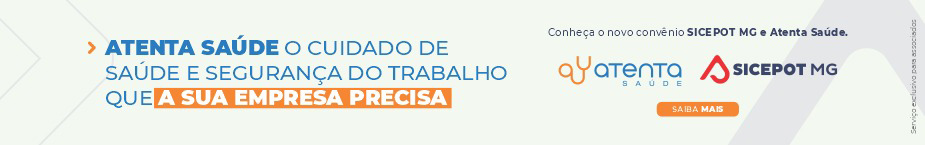  ÓRGÃO LICITANTE: SMOBI ÓRGÃO LICITANTE: SMOBIEDITAL: PREGÃO ELETRÔNICO SMOBI 049/2022 UASG: 984123 PROCESSO Nº 01-037.644/22-87EDITAL: PREGÃO ELETRÔNICO SMOBI 049/2022 UASG: 984123 PROCESSO Nº 01-037.644/22-87EDITAL: PREGÃO ELETRÔNICO SMOBI 049/2022 UASG: 984123 PROCESSO Nº 01-037.644/22-87Endereço: Rua dos Guajajaras, 1107 – 14° andar - Centro, Belo Horizonte - MG, 30180-105Informações: Telefone: (31) 3277-8102 - (31) 3277-5020 - Sites: www.licitacoes.caixa.gov.br e www.pbh.gov.br - E-mail cpl.sudecap@pbh.gov.br Endereço: Rua dos Guajajaras, 1107 – 14° andar - Centro, Belo Horizonte - MG, 30180-105Informações: Telefone: (31) 3277-8102 - (31) 3277-5020 - Sites: www.licitacoes.caixa.gov.br e www.pbh.gov.br - E-mail cpl.sudecap@pbh.gov.br Endereço: Rua dos Guajajaras, 1107 – 14° andar - Centro, Belo Horizonte - MG, 30180-105Informações: Telefone: (31) 3277-8102 - (31) 3277-5020 - Sites: www.licitacoes.caixa.gov.br e www.pbh.gov.br - E-mail cpl.sudecap@pbh.gov.br Endereço: Rua dos Guajajaras, 1107 – 14° andar - Centro, Belo Horizonte - MG, 30180-105Informações: Telefone: (31) 3277-8102 - (31) 3277-5020 - Sites: www.licitacoes.caixa.gov.br e www.pbh.gov.br - E-mail cpl.sudecap@pbh.gov.br Endereço: Rua dos Guajajaras, 1107 – 14° andar - Centro, Belo Horizonte - MG, 30180-105Informações: Telefone: (31) 3277-8102 - (31) 3277-5020 - Sites: www.licitacoes.caixa.gov.br e www.pbh.gov.br - E-mail cpl.sudecap@pbh.gov.br OBJETO: Serviços comuns de engenharia para execução da Pista de Skate no CEVAE Coqueiros. MODALIDADE: PREGÃO ELETRÔNICO TIPO: MENOR PREÇO MODO DE DISPUTA: ABERTO OBTENÇÃO DO EDITAL: O edital e seus anexos encontram-se disponíveis para acesso dos interessados no site da PBH, no link licitações e editais (https://prefeitura.pbh.gov.br/licitacoes) e no Portal de Compras do Governo Federal (https://comprasgovernamentais.gov.br). CONSULTAS DE CARÁTER TÉCNICO OU LEGAL E IMPUGNAÇÕES: CONFORME ITEM 5 E 6 DO EDITAL. OBJETO: Serviços comuns de engenharia para execução da Pista de Skate no CEVAE Coqueiros. MODALIDADE: PREGÃO ELETRÔNICO TIPO: MENOR PREÇO MODO DE DISPUTA: ABERTO OBTENÇÃO DO EDITAL: O edital e seus anexos encontram-se disponíveis para acesso dos interessados no site da PBH, no link licitações e editais (https://prefeitura.pbh.gov.br/licitacoes) e no Portal de Compras do Governo Federal (https://comprasgovernamentais.gov.br). CONSULTAS DE CARÁTER TÉCNICO OU LEGAL E IMPUGNAÇÕES: CONFORME ITEM 5 E 6 DO EDITAL. OBJETO: Serviços comuns de engenharia para execução da Pista de Skate no CEVAE Coqueiros. MODALIDADE: PREGÃO ELETRÔNICO TIPO: MENOR PREÇO MODO DE DISPUTA: ABERTO OBTENÇÃO DO EDITAL: O edital e seus anexos encontram-se disponíveis para acesso dos interessados no site da PBH, no link licitações e editais (https://prefeitura.pbh.gov.br/licitacoes) e no Portal de Compras do Governo Federal (https://comprasgovernamentais.gov.br). CONSULTAS DE CARÁTER TÉCNICO OU LEGAL E IMPUGNAÇÕES: CONFORME ITEM 5 E 6 DO EDITAL. DATAS: RECEBIMENTO DAS PROPOSTAS EXCLUSIVAMENTE POR MEIO ELETRÔNICO: ATÉ AS 15:00H DO DIA 24/08/2022. JULGAMENTO DAS PROPOSTAS EM MEIO ELETRÔNICO: A PARTIR DAS 15:00H DO DIA 24/08/2022.DATAS: RECEBIMENTO DAS PROPOSTAS EXCLUSIVAMENTE POR MEIO ELETRÔNICO: ATÉ AS 15:00H DO DIA 24/08/2022. JULGAMENTO DAS PROPOSTAS EM MEIO ELETRÔNICO: A PARTIR DAS 15:00H DO DIA 24/08/2022.VALORESVALORESVALORESVALORESVALORESValor Estimado da ObraCapital Social Capital Social Garantia de PropostaValor do EditalR$ 394.007,38R$ -R$ -R$ -R$ -CAPACIDADE TÉCNICA: Atestado de Capacidade Técnico-Profissional fornecido por pessoa jurídica de direito público ou privado, devidamente registrado na entidade profissional competente, de que o profissional, comprovadamente integrante do quadro permanente do Licitante, executou, na qualidade de responsável técnico, serviços estruturas de concreto armado. CAPACIDADE TÉCNICA: Atestado de Capacidade Técnico-Profissional fornecido por pessoa jurídica de direito público ou privado, devidamente registrado na entidade profissional competente, de que o profissional, comprovadamente integrante do quadro permanente do Licitante, executou, na qualidade de responsável técnico, serviços estruturas de concreto armado. CAPACIDADE TÉCNICA: Atestado de Capacidade Técnico-Profissional fornecido por pessoa jurídica de direito público ou privado, devidamente registrado na entidade profissional competente, de que o profissional, comprovadamente integrante do quadro permanente do Licitante, executou, na qualidade de responsável técnico, serviços estruturas de concreto armado. CAPACIDADE TÉCNICA: Atestado de Capacidade Técnico-Profissional fornecido por pessoa jurídica de direito público ou privado, devidamente registrado na entidade profissional competente, de que o profissional, comprovadamente integrante do quadro permanente do Licitante, executou, na qualidade de responsável técnico, serviços estruturas de concreto armado. CAPACIDADE TÉCNICA: Atestado de Capacidade Técnico-Profissional fornecido por pessoa jurídica de direito público ou privado, devidamente registrado na entidade profissional competente, de que o profissional, comprovadamente integrante do quadro permanente do Licitante, executou, na qualidade de responsável técnico, serviços estruturas de concreto armado. CAPACIDADE OPERACIONAL: Atestado(s) de Capacidade Técnico-Operacional fornecido(s) por pessoa(s) jurídica(s) de direito público ou privado, comprovando que o Licitante executou diretamente serviços de estruturas concreto armado. CAPACIDADE OPERACIONAL: Atestado(s) de Capacidade Técnico-Operacional fornecido(s) por pessoa(s) jurídica(s) de direito público ou privado, comprovando que o Licitante executou diretamente serviços de estruturas concreto armado. CAPACIDADE OPERACIONAL: Atestado(s) de Capacidade Técnico-Operacional fornecido(s) por pessoa(s) jurídica(s) de direito público ou privado, comprovando que o Licitante executou diretamente serviços de estruturas concreto armado. CAPACIDADE OPERACIONAL: Atestado(s) de Capacidade Técnico-Operacional fornecido(s) por pessoa(s) jurídica(s) de direito público ou privado, comprovando que o Licitante executou diretamente serviços de estruturas concreto armado. CAPACIDADE OPERACIONAL: Atestado(s) de Capacidade Técnico-Operacional fornecido(s) por pessoa(s) jurídica(s) de direito público ou privado, comprovando que o Licitante executou diretamente serviços de estruturas concreto armado.  ÍNDICES ECONÔMICOS: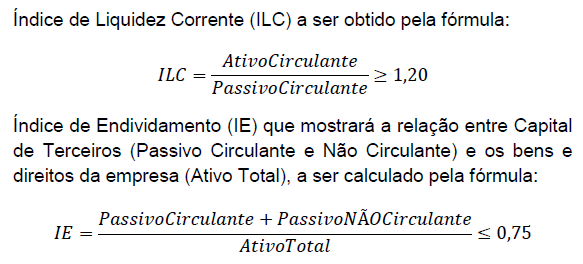  ÍNDICES ECONÔMICOS: ÍNDICES ECONÔMICOS: ÍNDICES ECONÔMICOS: ÍNDICES ECONÔMICOS:OBSERVAÇÕES: REFERÊNCIA DE TEMPO: HORÁRIO DE BRASÍLIA. MANUAL DO FORNECEDOR: alertamos que deverão ser observadas as regras da utilização do sistema constantes do manual do fornecedor disponível no site gov.br/compras para que não ocorram dúvidas de procedimento durante a sessão. As dúvidas de caráter técnico quanto à utilização do sistema eletrônico deverão ser resolvidas junto à Central de Atendimento ao Usuário do Ministério da Economia, pelo telefone 0800-978-9001.https://prefeitura.pbh.gov.br/obras-e-infraestrutura/licitacao/pregao-eletronico-049-2022. OBSERVAÇÕES: REFERÊNCIA DE TEMPO: HORÁRIO DE BRASÍLIA. MANUAL DO FORNECEDOR: alertamos que deverão ser observadas as regras da utilização do sistema constantes do manual do fornecedor disponível no site gov.br/compras para que não ocorram dúvidas de procedimento durante a sessão. As dúvidas de caráter técnico quanto à utilização do sistema eletrônico deverão ser resolvidas junto à Central de Atendimento ao Usuário do Ministério da Economia, pelo telefone 0800-978-9001.https://prefeitura.pbh.gov.br/obras-e-infraestrutura/licitacao/pregao-eletronico-049-2022. OBSERVAÇÕES: REFERÊNCIA DE TEMPO: HORÁRIO DE BRASÍLIA. MANUAL DO FORNECEDOR: alertamos que deverão ser observadas as regras da utilização do sistema constantes do manual do fornecedor disponível no site gov.br/compras para que não ocorram dúvidas de procedimento durante a sessão. As dúvidas de caráter técnico quanto à utilização do sistema eletrônico deverão ser resolvidas junto à Central de Atendimento ao Usuário do Ministério da Economia, pelo telefone 0800-978-9001.https://prefeitura.pbh.gov.br/obras-e-infraestrutura/licitacao/pregao-eletronico-049-2022. OBSERVAÇÕES: REFERÊNCIA DE TEMPO: HORÁRIO DE BRASÍLIA. MANUAL DO FORNECEDOR: alertamos que deverão ser observadas as regras da utilização do sistema constantes do manual do fornecedor disponível no site gov.br/compras para que não ocorram dúvidas de procedimento durante a sessão. As dúvidas de caráter técnico quanto à utilização do sistema eletrônico deverão ser resolvidas junto à Central de Atendimento ao Usuário do Ministério da Economia, pelo telefone 0800-978-9001.https://prefeitura.pbh.gov.br/obras-e-infraestrutura/licitacao/pregao-eletronico-049-2022. OBSERVAÇÕES: REFERÊNCIA DE TEMPO: HORÁRIO DE BRASÍLIA. MANUAL DO FORNECEDOR: alertamos que deverão ser observadas as regras da utilização do sistema constantes do manual do fornecedor disponível no site gov.br/compras para que não ocorram dúvidas de procedimento durante a sessão. As dúvidas de caráter técnico quanto à utilização do sistema eletrônico deverão ser resolvidas junto à Central de Atendimento ao Usuário do Ministério da Economia, pelo telefone 0800-978-9001.https://prefeitura.pbh.gov.br/obras-e-infraestrutura/licitacao/pregao-eletronico-049-2022.  ÓRGÃO LICITANTE: SMOBI ÓRGÃO LICITANTE: SMOBIEDITAL: PREGÃO ELETRÔNICO SMOBI 050/2022 UASG: 984123 PROCESSO Nº 01-037.847/22-64EDITAL: PREGÃO ELETRÔNICO SMOBI 050/2022 UASG: 984123 PROCESSO Nº 01-037.847/22-64EDITAL: PREGÃO ELETRÔNICO SMOBI 050/2022 UASG: 984123 PROCESSO Nº 01-037.847/22-64Endereço: Rua dos Guajajaras, 1107 – 14° andar - Centro, Belo Horizonte - MG, 30180-105Informações: Telefone: (31) 3277-8102 - (31) 3277-5020 - Sites: www.licitacoes.caixa.gov.br e www.pbh.gov.br - E-mail cpl.sudecap@pbh.gov.br Endereço: Rua dos Guajajaras, 1107 – 14° andar - Centro, Belo Horizonte - MG, 30180-105Informações: Telefone: (31) 3277-8102 - (31) 3277-5020 - Sites: www.licitacoes.caixa.gov.br e www.pbh.gov.br - E-mail cpl.sudecap@pbh.gov.br Endereço: Rua dos Guajajaras, 1107 – 14° andar - Centro, Belo Horizonte - MG, 30180-105Informações: Telefone: (31) 3277-8102 - (31) 3277-5020 - Sites: www.licitacoes.caixa.gov.br e www.pbh.gov.br - E-mail cpl.sudecap@pbh.gov.br Endereço: Rua dos Guajajaras, 1107 – 14° andar - Centro, Belo Horizonte - MG, 30180-105Informações: Telefone: (31) 3277-8102 - (31) 3277-5020 - Sites: www.licitacoes.caixa.gov.br e www.pbh.gov.br - E-mail cpl.sudecap@pbh.gov.br Endereço: Rua dos Guajajaras, 1107 – 14° andar - Centro, Belo Horizonte - MG, 30180-105Informações: Telefone: (31) 3277-8102 - (31) 3277-5020 - Sites: www.licitacoes.caixa.gov.br e www.pbh.gov.br - E-mail cpl.sudecap@pbh.gov.br OBJETO: Serviços Comuns de Engenharia para Substituição do Telhado do Centro de Referência de Assistência Social – CRAS Alto Vera Cruz. MODALIDADE: PREGÃO ELETRÔNICO TIPO: MENOR PREÇO MODO DE DISPUTA: ABERTO. OBJETO: Serviços Comuns de Engenharia para Substituição do Telhado do Centro de Referência de Assistência Social – CRAS Alto Vera Cruz. MODALIDADE: PREGÃO ELETRÔNICO TIPO: MENOR PREÇO MODO DE DISPUTA: ABERTO. OBJETO: Serviços Comuns de Engenharia para Substituição do Telhado do Centro de Referência de Assistência Social – CRAS Alto Vera Cruz. MODALIDADE: PREGÃO ELETRÔNICO TIPO: MENOR PREÇO MODO DE DISPUTA: ABERTO. DATAS: RECEBIMENTO DAS PROPOSTAS EXCLUSIVAMENTE POR MEIO ELETRÔNICO: ATÉ AS 10:00 DO DIA 24/08/2022. JULGAMENTO DAS PROPOSTAS EM MEIO ELETRÔNICO: A PARTIR DAS 10:00 DO DIA 24/08/2022.DATAS: RECEBIMENTO DAS PROPOSTAS EXCLUSIVAMENTE POR MEIO ELETRÔNICO: ATÉ AS 10:00 DO DIA 24/08/2022. JULGAMENTO DAS PROPOSTAS EM MEIO ELETRÔNICO: A PARTIR DAS 10:00 DO DIA 24/08/2022.VALORESVALORESVALORESVALORESVALORESValor Estimado da ObraCapital Social Capital Social Garantia de PropostaValor do EditalR$ 653.606,42R$ -R$ -R$ -R$ -CAPACIDADE TÉCNICA: Atestado de Capacidade Técnico-Profissional fornecido por pessoa jurídica de direito público ou privado, devidamente registrado na entidade profissional competente, de que o profissional, comprovadamente integrante do quadro permanente do Licitante, executou, na qualidade de responsável técnico, serviços de telhado/cobertura.CAPACIDADE TÉCNICA: Atestado de Capacidade Técnico-Profissional fornecido por pessoa jurídica de direito público ou privado, devidamente registrado na entidade profissional competente, de que o profissional, comprovadamente integrante do quadro permanente do Licitante, executou, na qualidade de responsável técnico, serviços de telhado/cobertura.CAPACIDADE TÉCNICA: Atestado de Capacidade Técnico-Profissional fornecido por pessoa jurídica de direito público ou privado, devidamente registrado na entidade profissional competente, de que o profissional, comprovadamente integrante do quadro permanente do Licitante, executou, na qualidade de responsável técnico, serviços de telhado/cobertura.CAPACIDADE TÉCNICA: Atestado de Capacidade Técnico-Profissional fornecido por pessoa jurídica de direito público ou privado, devidamente registrado na entidade profissional competente, de que o profissional, comprovadamente integrante do quadro permanente do Licitante, executou, na qualidade de responsável técnico, serviços de telhado/cobertura.CAPACIDADE TÉCNICA: Atestado de Capacidade Técnico-Profissional fornecido por pessoa jurídica de direito público ou privado, devidamente registrado na entidade profissional competente, de que o profissional, comprovadamente integrante do quadro permanente do Licitante, executou, na qualidade de responsável técnico, serviços de telhado/cobertura.CAPACIDADE OPERACIONAL: Atestado(s) de Capacidade Técnico-Operacional fornecido(s) por pessoa(s) jurídica(s) de direito público ou privado, comprovando que o Licitante executou diretamente serviços de telhado/cobertura em telha metálica, com área 150m².CAPACIDADE OPERACIONAL: Atestado(s) de Capacidade Técnico-Operacional fornecido(s) por pessoa(s) jurídica(s) de direito público ou privado, comprovando que o Licitante executou diretamente serviços de telhado/cobertura em telha metálica, com área 150m².CAPACIDADE OPERACIONAL: Atestado(s) de Capacidade Técnico-Operacional fornecido(s) por pessoa(s) jurídica(s) de direito público ou privado, comprovando que o Licitante executou diretamente serviços de telhado/cobertura em telha metálica, com área 150m².CAPACIDADE OPERACIONAL: Atestado(s) de Capacidade Técnico-Operacional fornecido(s) por pessoa(s) jurídica(s) de direito público ou privado, comprovando que o Licitante executou diretamente serviços de telhado/cobertura em telha metálica, com área 150m².CAPACIDADE OPERACIONAL: Atestado(s) de Capacidade Técnico-Operacional fornecido(s) por pessoa(s) jurídica(s) de direito público ou privado, comprovando que o Licitante executou diretamente serviços de telhado/cobertura em telha metálica, com área 150m². ÍNDICES ECONÔMICOS: 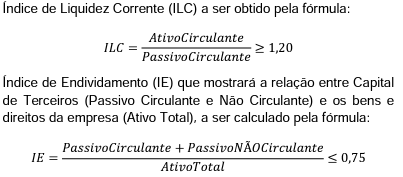  ÍNDICES ECONÔMICOS:  ÍNDICES ECONÔMICOS:  ÍNDICES ECONÔMICOS:  ÍNDICES ECONÔMICOS: OBSERVAÇÕES: OBTENÇÃO DO EDITAL: O edital e seus anexos encontram-se disponíveis para acesso dos interessados no site da PBH, no link licitações e editais (https://prefeitura.pbh.gov.br/licitacoes) e no Portal de Compras do Governo Federal (https://comprasgovernamentais.gov.br). CONSULTAS DE CARÁTER TÉCNICO OU LEGAL E IMPUGNAÇÕES: CONFORME ITEM 5 E 6 DO EDITAL. REFERÊNCIA DE TEMPO: HORÁRIO DE BRASÍLIA. MANUAL DO FORNECEDOR: alertamos que deverão ser observadas as regras da utilização do sistema constantes do manual do fornecedor disponível no site gov.br/compras para que não ocorram dúvidas de procedimento durante a sessão. As dúvidas de caráter técnico quanto à utilização do sistema eletrônico deverão ser resolvidas junto à Central de Atendimento ao Usuário do Ministério da Economia, pelo telefone 0800-978-9001. https://prefeitura.pbh.gov.br/obras-e-infraestrutura/licitacao/pregao-eletronico-050-2022. OBSERVAÇÕES: OBTENÇÃO DO EDITAL: O edital e seus anexos encontram-se disponíveis para acesso dos interessados no site da PBH, no link licitações e editais (https://prefeitura.pbh.gov.br/licitacoes) e no Portal de Compras do Governo Federal (https://comprasgovernamentais.gov.br). CONSULTAS DE CARÁTER TÉCNICO OU LEGAL E IMPUGNAÇÕES: CONFORME ITEM 5 E 6 DO EDITAL. REFERÊNCIA DE TEMPO: HORÁRIO DE BRASÍLIA. MANUAL DO FORNECEDOR: alertamos que deverão ser observadas as regras da utilização do sistema constantes do manual do fornecedor disponível no site gov.br/compras para que não ocorram dúvidas de procedimento durante a sessão. As dúvidas de caráter técnico quanto à utilização do sistema eletrônico deverão ser resolvidas junto à Central de Atendimento ao Usuário do Ministério da Economia, pelo telefone 0800-978-9001. https://prefeitura.pbh.gov.br/obras-e-infraestrutura/licitacao/pregao-eletronico-050-2022. OBSERVAÇÕES: OBTENÇÃO DO EDITAL: O edital e seus anexos encontram-se disponíveis para acesso dos interessados no site da PBH, no link licitações e editais (https://prefeitura.pbh.gov.br/licitacoes) e no Portal de Compras do Governo Federal (https://comprasgovernamentais.gov.br). CONSULTAS DE CARÁTER TÉCNICO OU LEGAL E IMPUGNAÇÕES: CONFORME ITEM 5 E 6 DO EDITAL. REFERÊNCIA DE TEMPO: HORÁRIO DE BRASÍLIA. MANUAL DO FORNECEDOR: alertamos que deverão ser observadas as regras da utilização do sistema constantes do manual do fornecedor disponível no site gov.br/compras para que não ocorram dúvidas de procedimento durante a sessão. As dúvidas de caráter técnico quanto à utilização do sistema eletrônico deverão ser resolvidas junto à Central de Atendimento ao Usuário do Ministério da Economia, pelo telefone 0800-978-9001. https://prefeitura.pbh.gov.br/obras-e-infraestrutura/licitacao/pregao-eletronico-050-2022. OBSERVAÇÕES: OBTENÇÃO DO EDITAL: O edital e seus anexos encontram-se disponíveis para acesso dos interessados no site da PBH, no link licitações e editais (https://prefeitura.pbh.gov.br/licitacoes) e no Portal de Compras do Governo Federal (https://comprasgovernamentais.gov.br). CONSULTAS DE CARÁTER TÉCNICO OU LEGAL E IMPUGNAÇÕES: CONFORME ITEM 5 E 6 DO EDITAL. REFERÊNCIA DE TEMPO: HORÁRIO DE BRASÍLIA. MANUAL DO FORNECEDOR: alertamos que deverão ser observadas as regras da utilização do sistema constantes do manual do fornecedor disponível no site gov.br/compras para que não ocorram dúvidas de procedimento durante a sessão. As dúvidas de caráter técnico quanto à utilização do sistema eletrônico deverão ser resolvidas junto à Central de Atendimento ao Usuário do Ministério da Economia, pelo telefone 0800-978-9001. https://prefeitura.pbh.gov.br/obras-e-infraestrutura/licitacao/pregao-eletronico-050-2022. OBSERVAÇÕES: OBTENÇÃO DO EDITAL: O edital e seus anexos encontram-se disponíveis para acesso dos interessados no site da PBH, no link licitações e editais (https://prefeitura.pbh.gov.br/licitacoes) e no Portal de Compras do Governo Federal (https://comprasgovernamentais.gov.br). CONSULTAS DE CARÁTER TÉCNICO OU LEGAL E IMPUGNAÇÕES: CONFORME ITEM 5 E 6 DO EDITAL. REFERÊNCIA DE TEMPO: HORÁRIO DE BRASÍLIA. MANUAL DO FORNECEDOR: alertamos que deverão ser observadas as regras da utilização do sistema constantes do manual do fornecedor disponível no site gov.br/compras para que não ocorram dúvidas de procedimento durante a sessão. As dúvidas de caráter técnico quanto à utilização do sistema eletrônico deverão ser resolvidas junto à Central de Atendimento ao Usuário do Ministério da Economia, pelo telefone 0800-978-9001. https://prefeitura.pbh.gov.br/obras-e-infraestrutura/licitacao/pregao-eletronico-050-2022. ÓRGÃO LICITANTE: COPASA-MGÓRGÃO LICITANTE: COPASA-MGEDITAL: Nº CPLI. 1120220142Endereço: Rua Carangola, 606, térreo, bairro Santo Antônio, Belo Horizonte/MG.Informações: Telefone: (31) 3250-1618/1619. Fax: (31) 3250-1670/1317. E-mail: Endereço: Rua Carangola, 606, térreo, bairro Santo Antônio, Belo Horizonte/MG.Informações: Telefone: (31) 3250-1618/1619. Fax: (31) 3250-1670/1317. E-mail: Endereço: Rua Carangola, 606, térreo, bairro Santo Antônio, Belo Horizonte/MG.Informações: Telefone: (31) 3250-1618/1619. Fax: (31) 3250-1670/1317. E-mail: OBJETO: execução, com fornecimento total de materiais, das obras e serviços de cercamento de área de proteção e cercamento dos reservatórios a ser implantados na Ocupação Izidora, em Belo Horizonte/MG. OBJETO: execução, com fornecimento total de materiais, das obras e serviços de cercamento de área de proteção e cercamento dos reservatórios a ser implantados na Ocupação Izidora, em Belo Horizonte/MG. DATAS: Entrega: 02/09/2022 08:30 Abertura: 02/09/2022 08:30VALORESVALORESVALORESValor Estimado da ObraCapital Social Igual ou SuperiorCapital Social Igual ou SuperiorR$ 203.073,66--CAPACIDADE TÉCNICA: a) Cerca em mourões de madeira e/ou em mourões de concreto e/ou do tipo alambrado.CAPACIDADE TÉCNICA: a) Cerca em mourões de madeira e/ou em mourões de concreto e/ou do tipo alambrado.CAPACIDADE TÉCNICA: a) Cerca em mourões de madeira e/ou em mourões de concreto e/ou do tipo alambrado.CAPACIDADE OPERACIONAL: a) Cerca em mourões de madeira e/ou em mourões de concreto e/ou do tipo alambrado.CAPACIDADE OPERACIONAL: a) Cerca em mourões de madeira e/ou em mourões de concreto e/ou do tipo alambrado.CAPACIDADE OPERACIONAL: a) Cerca em mourões de madeira e/ou em mourões de concreto e/ou do tipo alambrado.ÍNDICES ECONÔMICOS: conforme edital.ÍNDICES ECONÔMICOS: conforme edital.ÍNDICES ECONÔMICOS: conforme edital.OBSERVAÇÕES: As interessadas poderão designar engenheiro ou Arquiteto para efetuar visita técnica, para conhecimento das obras e serviços a serem executados. Para acompanhamento da visita técnica, fornecimento de informações e prestação de esclarecimentos porventura solicitados pelos interessados, estará disponível, o Sr. Ronnie D’arc de Oliveira ou outro empregado da COPASA MG, do dia 10 de agosto de 2022 ao dia 01 de setembro de 2022. O agendamento da visita poderá ser feito pelo e-mail: grbo@copasa.com.br ou pelo telefone 3250 2917. A visita será realizada na Rua Ilha Grande, 979, Bairro Jardim Atlântico, Belo Horizonte / MG.Mais informações e o caderno de licitação poderão ser obtidos, gratuitamente, através de download no endereço: www.copasa.com.br (link: licitações e contratos/licitações, pesquisar pelo número da licitação), a partir do dia 10/08/2022.https://www2.copasa.com.br/PortalComprasPrd/#/pesquisaDetalhes/2648E00C00261EED8696A642966ED0A6. OBSERVAÇÕES: As interessadas poderão designar engenheiro ou Arquiteto para efetuar visita técnica, para conhecimento das obras e serviços a serem executados. Para acompanhamento da visita técnica, fornecimento de informações e prestação de esclarecimentos porventura solicitados pelos interessados, estará disponível, o Sr. Ronnie D’arc de Oliveira ou outro empregado da COPASA MG, do dia 10 de agosto de 2022 ao dia 01 de setembro de 2022. O agendamento da visita poderá ser feito pelo e-mail: grbo@copasa.com.br ou pelo telefone 3250 2917. A visita será realizada na Rua Ilha Grande, 979, Bairro Jardim Atlântico, Belo Horizonte / MG.Mais informações e o caderno de licitação poderão ser obtidos, gratuitamente, através de download no endereço: www.copasa.com.br (link: licitações e contratos/licitações, pesquisar pelo número da licitação), a partir do dia 10/08/2022.https://www2.copasa.com.br/PortalComprasPrd/#/pesquisaDetalhes/2648E00C00261EED8696A642966ED0A6. OBSERVAÇÕES: As interessadas poderão designar engenheiro ou Arquiteto para efetuar visita técnica, para conhecimento das obras e serviços a serem executados. Para acompanhamento da visita técnica, fornecimento de informações e prestação de esclarecimentos porventura solicitados pelos interessados, estará disponível, o Sr. Ronnie D’arc de Oliveira ou outro empregado da COPASA MG, do dia 10 de agosto de 2022 ao dia 01 de setembro de 2022. O agendamento da visita poderá ser feito pelo e-mail: grbo@copasa.com.br ou pelo telefone 3250 2917. A visita será realizada na Rua Ilha Grande, 979, Bairro Jardim Atlântico, Belo Horizonte / MG.Mais informações e o caderno de licitação poderão ser obtidos, gratuitamente, através de download no endereço: www.copasa.com.br (link: licitações e contratos/licitações, pesquisar pelo número da licitação), a partir do dia 10/08/2022.https://www2.copasa.com.br/PortalComprasPrd/#/pesquisaDetalhes/2648E00C00261EED8696A642966ED0A6. ÓRGÃO LICITANTE: COPASA-MGÓRGÃO LICITANTE: COPASA-MGEDITAL: Nº CPLI. 1120220143Endereço: Rua Carangola, 606, térreo, bairro Santo Antônio, Belo Horizonte/MG.Informações: Telefone: (31) 3250-1618/1619. Fax: (31) 3250-1670/1317. E-mail: Endereço: Rua Carangola, 606, térreo, bairro Santo Antônio, Belo Horizonte/MG.Informações: Telefone: (31) 3250-1618/1619. Fax: (31) 3250-1670/1317. E-mail: Endereço: Rua Carangola, 606, térreo, bairro Santo Antônio, Belo Horizonte/MG.Informações: Telefone: (31) 3250-1618/1619. Fax: (31) 3250-1670/1317. E-mail: OBJETO: execução, com fornecimento total de materiais e equipamentos, das obras e serviços de construção da barragem na Captação do Ribeirão São Bernardo, do Sistema de Abastecimento de Água da sede do município de Natércia / MG. OBJETO: execução, com fornecimento total de materiais e equipamentos, das obras e serviços de construção da barragem na Captação do Ribeirão São Bernardo, do Sistema de Abastecimento de Água da sede do município de Natércia / MG. DATAS: Entrega: 02/09/2022 às 14:30Abertura: 02/09/2022 às 14:30VALORESVALORESVALORESValor Estimado da ObraCapital Social Igual ou SuperiorCapital Social Igual ou SuperiorR$ 864.156,47--CAPACIDADE TÉCNICA: a) Barragem em concreto com extensão igual ou superior 5 (cinco) m.CAPACIDADE TÉCNICA: a) Barragem em concreto com extensão igual ou superior 5 (cinco) m.CAPACIDADE TÉCNICA: a) Barragem em concreto com extensão igual ou superior 5 (cinco) m.CAPACIDADE OPERACIONAL: a) Barragem em concreto com extensão igual ou superior 5 (cinco) m.CAPACIDADE OPERACIONAL: a) Barragem em concreto com extensão igual ou superior 5 (cinco) m.CAPACIDADE OPERACIONAL: a) Barragem em concreto com extensão igual ou superior 5 (cinco) m.ÍNDICES ECONÔMICOS: conforme edital.ÍNDICES ECONÔMICOS: conforme edital.ÍNDICES ECONÔMICOS: conforme edital.OBSERVAÇÕES: As interessadas poderão designar engenheiro ou Arquiteto para efetuar visita técnica, para conhecimento das obras e serviços a serem executados. Para acompanhamento da visita técnica, fornecimento de informações e prestação de esclarecimentos porventura solicitados pelos interessados, estará disponível, o Sr. Leonardo Barreto da Silva ou outro empregado da COPASA MG, do dia 10 de agosto de 2022 ao dia 01 de setembro de 2022. O agendamento da visita poderá ser feito pelo e-mail: leonardo.silva@copasa.com.br ou pelo telefone 35 3456 1260 e 35 99939 5863. A visita será realizada na Rua Santa Catarina, 130, Centro, Natercia / MG. Mais informações e o caderno de licitação poderão ser obtidos, gratuitamente, através de download no endereço: www.copasa.com.br (link: licitações e contratos/licitações, pesquisar pelo número da licitação), a partir do dia 10/08/2022.https://www2.copasa.com.br/PortalComprasPrd/#/pesquisaDetalhes/2648E00C00261EED86960CF40D906E62 OBSERVAÇÕES: As interessadas poderão designar engenheiro ou Arquiteto para efetuar visita técnica, para conhecimento das obras e serviços a serem executados. Para acompanhamento da visita técnica, fornecimento de informações e prestação de esclarecimentos porventura solicitados pelos interessados, estará disponível, o Sr. Leonardo Barreto da Silva ou outro empregado da COPASA MG, do dia 10 de agosto de 2022 ao dia 01 de setembro de 2022. O agendamento da visita poderá ser feito pelo e-mail: leonardo.silva@copasa.com.br ou pelo telefone 35 3456 1260 e 35 99939 5863. A visita será realizada na Rua Santa Catarina, 130, Centro, Natercia / MG. Mais informações e o caderno de licitação poderão ser obtidos, gratuitamente, através de download no endereço: www.copasa.com.br (link: licitações e contratos/licitações, pesquisar pelo número da licitação), a partir do dia 10/08/2022.https://www2.copasa.com.br/PortalComprasPrd/#/pesquisaDetalhes/2648E00C00261EED86960CF40D906E62 OBSERVAÇÕES: As interessadas poderão designar engenheiro ou Arquiteto para efetuar visita técnica, para conhecimento das obras e serviços a serem executados. Para acompanhamento da visita técnica, fornecimento de informações e prestação de esclarecimentos porventura solicitados pelos interessados, estará disponível, o Sr. Leonardo Barreto da Silva ou outro empregado da COPASA MG, do dia 10 de agosto de 2022 ao dia 01 de setembro de 2022. O agendamento da visita poderá ser feito pelo e-mail: leonardo.silva@copasa.com.br ou pelo telefone 35 3456 1260 e 35 99939 5863. A visita será realizada na Rua Santa Catarina, 130, Centro, Natercia / MG. Mais informações e o caderno de licitação poderão ser obtidos, gratuitamente, através de download no endereço: www.copasa.com.br (link: licitações e contratos/licitações, pesquisar pelo número da licitação), a partir do dia 10/08/2022.https://www2.copasa.com.br/PortalComprasPrd/#/pesquisaDetalhes/2648E00C00261EED86960CF40D906E62 